Oikein tee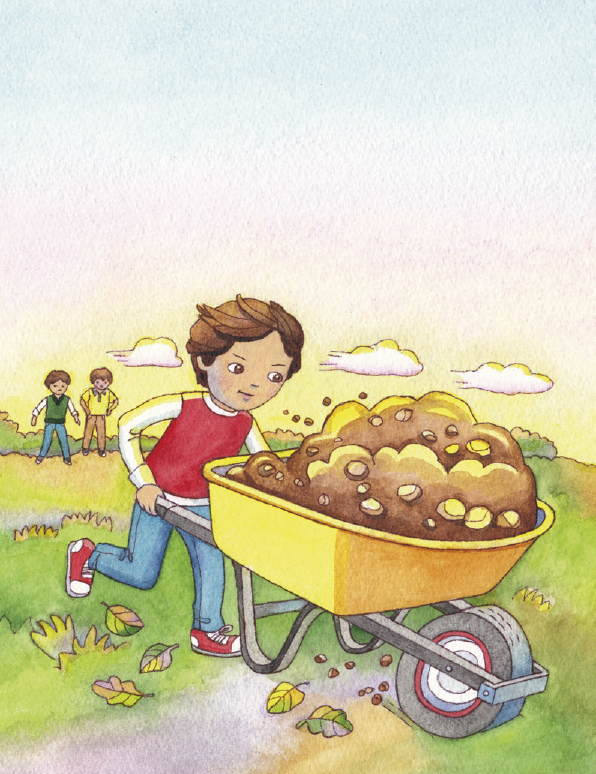 Kun sä valitsemaan joudutOikeaan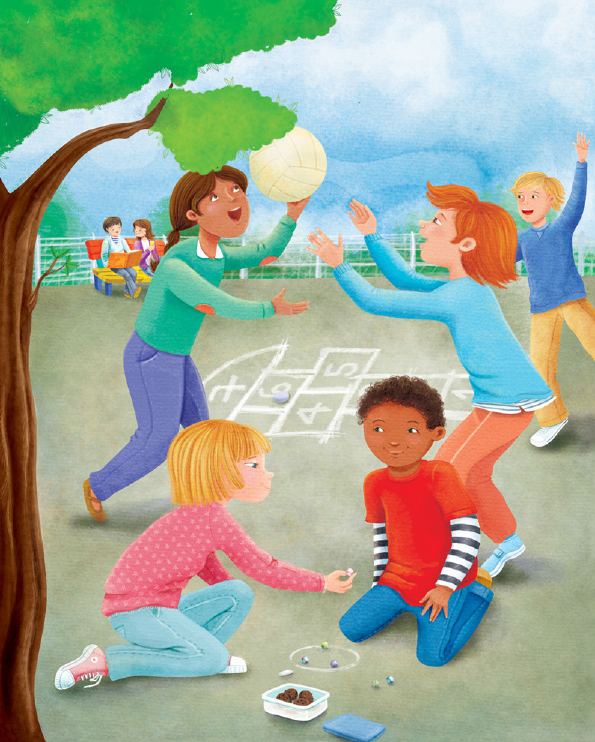 Sua Henki johdattaaValaisee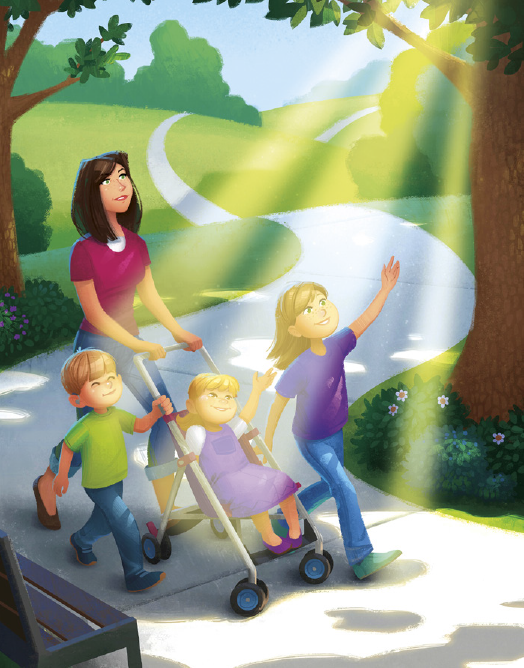 Joka hetki sydämmesi Aina jos etsit oikeaa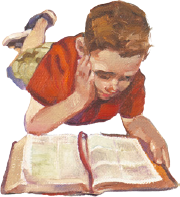 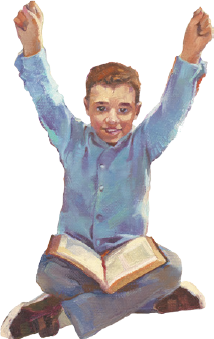 Oikein tee!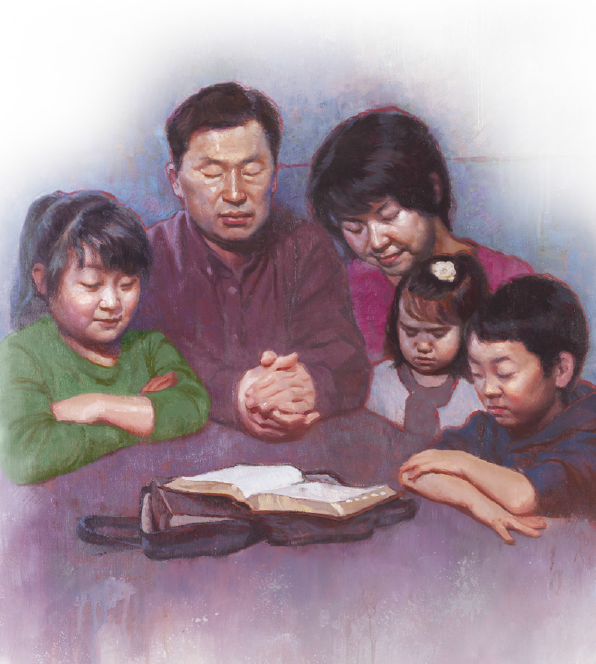 Viisauden sä anna tietäs johdattaa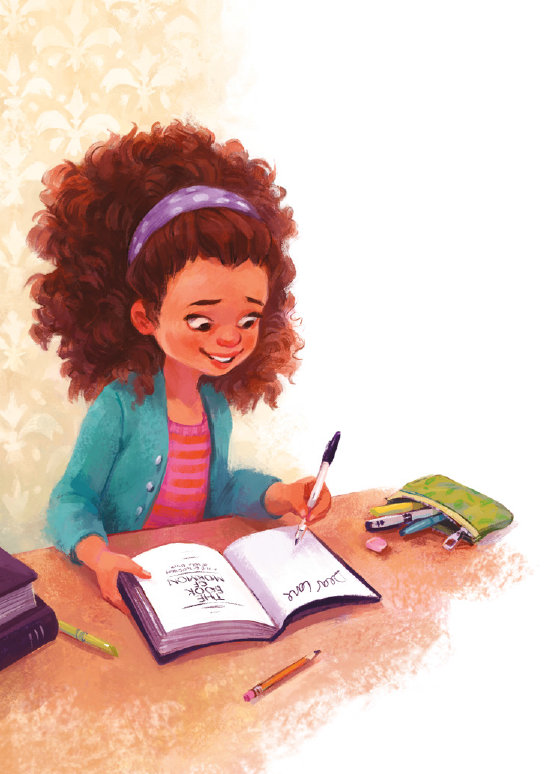  Oikein tee!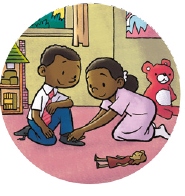 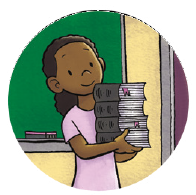 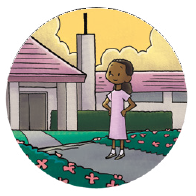 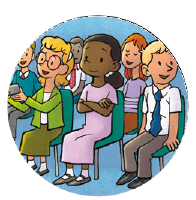 Oikein tee! Ja Herra siunaa sinua!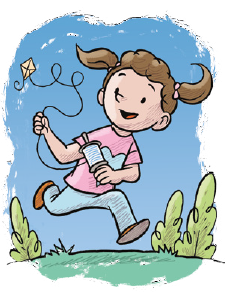 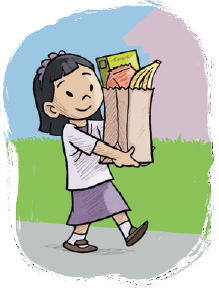 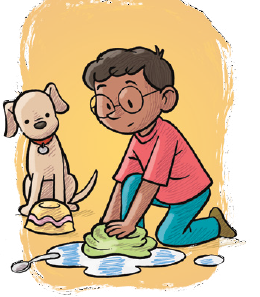 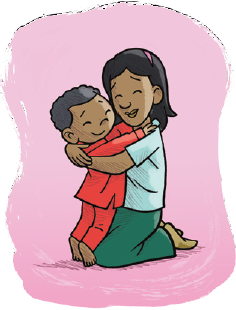 Oikein tee!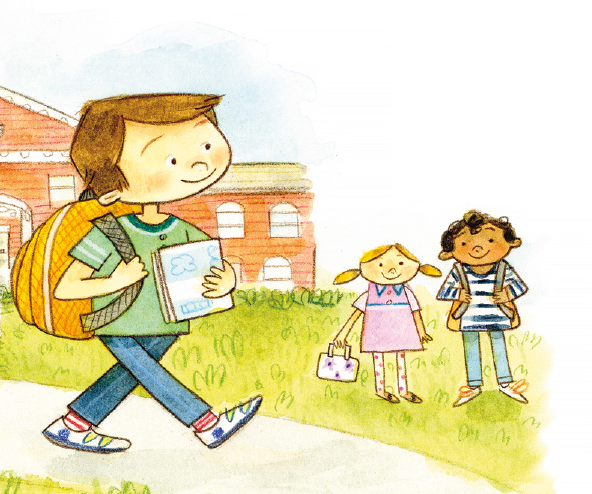 Älä hengen harhaan vievän Milloinkaan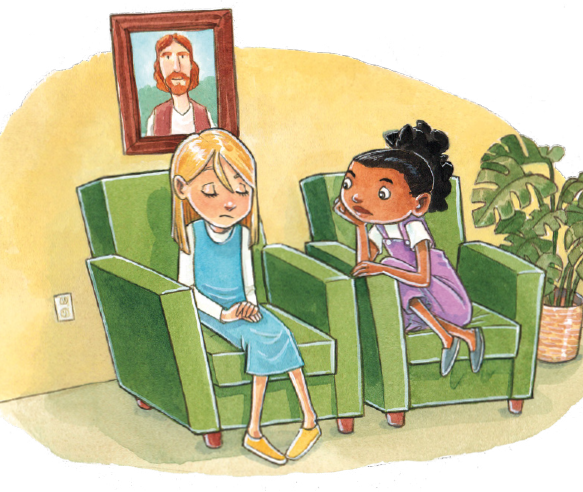 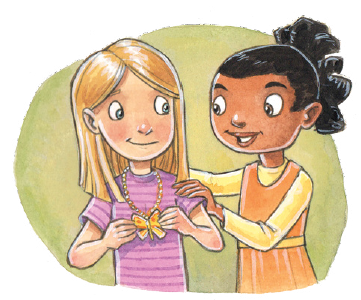 sua anna tavoittaa Seuraa ken aina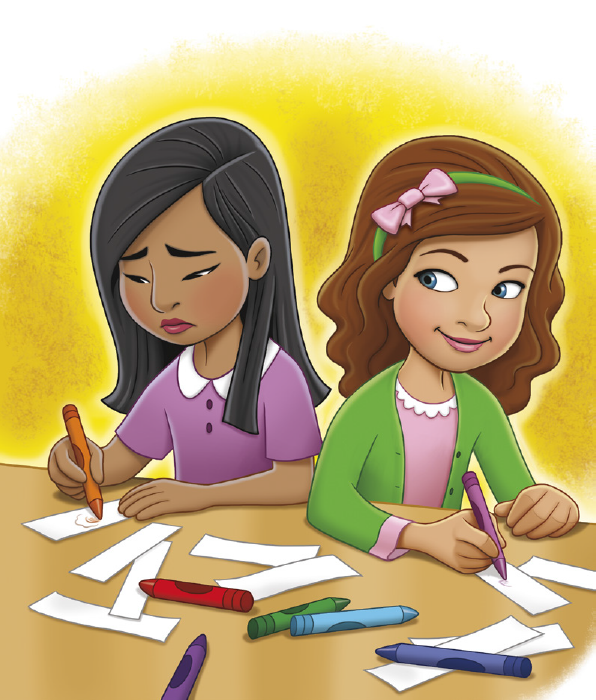 innoituksen voimaaOikean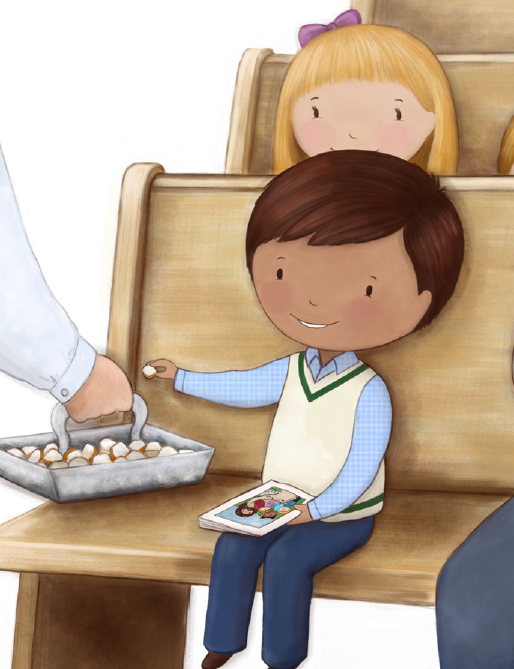 väärästä erottaaOikein tee!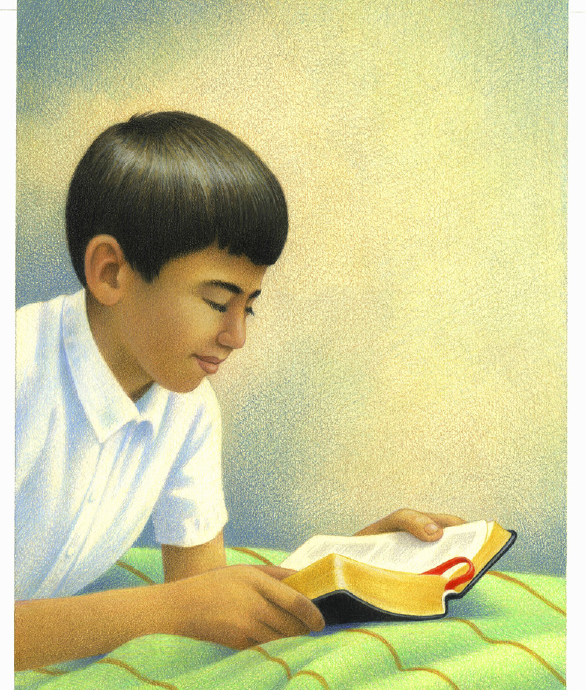 Silloin varmuus mielen täyttää Oikein tee!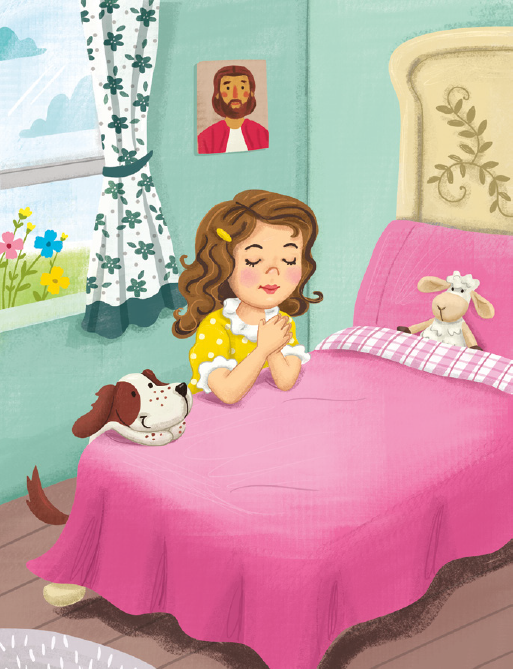 Saat rauhan sieluusi Oikein tee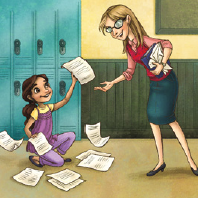 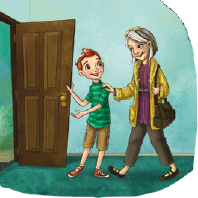 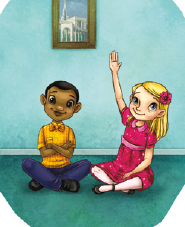 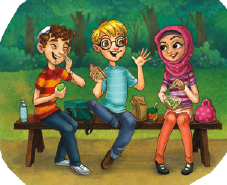 Mitä teetkin maailmassaOlkohon taivas määräsi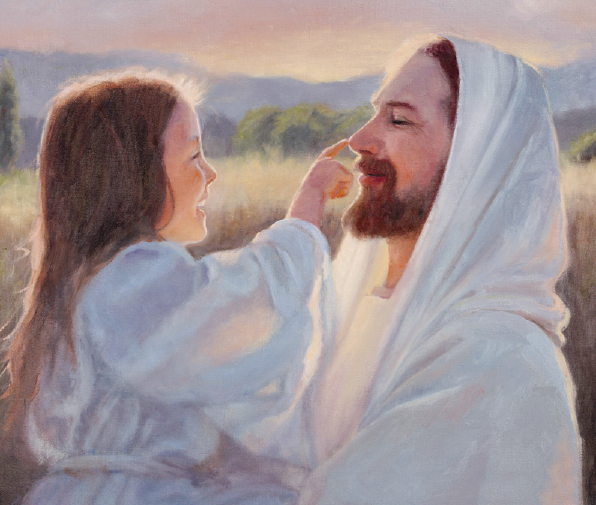 